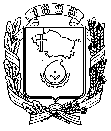 АДМИНИСТРАЦИЯ ГОРОДА НЕВИННОМЫССКАСТАВРОПОЛЬСКОГО КРАЯПОСТАНОВЛЕНИЕ23.04.2019                                  г. Невинномысск                                         № 599О подготовке и проведении религиозных праздников Пасхаи день поминовения усопших в городе Невинномысске в 2019 годуВ соответствии Федеральным законом от 08 ноября 2007 года
№ 257-ФЗ «Об автомобильных дорогах и о дорожной деятельности в Российской Федерации и о внесении изменений в отдельные законодательные акты Российской Федерации», постановлением Правительства Ставропольского края от 02 августа 2011 г. № 308-п «Об утверждении Порядка осуществления временных ограничения или прекращения движения транспортных средств по автомобильным дорогам регионального или межмуниципального, местного значения в Ставропольском крае», в связи с проведением 27, 28 апреля и 05, 07 мая 2019 года религиозных праздников Пасха и день поминовения усопших (далее - религиозные праздники), постановляю:1. Прекратить движение всех видов автотранспорта с 22-00 часов 
27 апреля до 06-00 часов 28 апреля 2019 года:1) по улице Апанасенко от пересечения с улицей Первомайской до пересечения с переулком Больничным путем закрытия движения транспортных средств и обеспечения объезда по улицам Первомайской, Крестьянской, переулку Больничному;2) по бульвару Мира (нечетная сторона) от торгового центра «Людмила» до бульвара Мира, 21А путем закрытия движения транспортных средств и обеспечения объезда по бульвару Мира (четная сторона), улицам Партизанской, 3 Интернационала, Гагарина;3) по улице Дунаевского на участке от дома № 2 до пересечения с улицей Нахимова путем закрытия движения транспортных средств и обеспечения объезда по улицам Калинина, Коминтерна, Нахимова;4) по улице Пархоменко на участке от дома № 2 до дома № 18 путем закрытия движения транспортных средств и обеспечения объезда по улицам Пархоменко, Лазо.2. Прекратить движение всех видов транспортных средств по объездной автодороге 6-й микрорайон – 101-й микрорайон, на участке от пересечения с улицей Апанасенко до пересечения с автодорогой, ведущей к городскому кладбищу (район ЗИП) и по автодороге, ведущей к городскому кладбищу (район ЗИП) от пересечения с объездной автодорогой 
6-й микрорайон – 101-й микрорайон на всем ее протяжении, путем закрытия движения транспортных средств и обеспечения объезда по улицам Апанасенко, Первомайской, Кочубея, Дунаевского, объездной автодороге 6-й микрорайон – 101-й микрорайон за исключением пассажирского автотранспорта, выделяемого предприятиями и организациями города Невинномысска для перевозки населения до городского кладбища (район ЗИП) в период с 06-00 часов до 16-00  часов 05, 07 мая 2019 года.3. Муниципальному казенному учреждению «Управление по чрезвычайным ситуациям и гражданской обороне города Невинномысска» обеспечить дежурство смены спасателей на специальном транспорте 
АПП – 0,5:1) с 22-00 часов 27 апреля до 06-00 часов 28 апреля 2019 года в районе Храма Преподобного Серафима Саровского;2) с 08-00 часов до 16-00 часов 05, 07 мая 2019 года на территории городского кладбища (район Закубанской части города Невинномысска).4. Управлению жилищно-коммунального хозяйства администрации города Невинномысска организовать движение пассажирского автотранспорта 05, 07 мая 2019 года в период с 08-00 часов до 16-00 часов для перевозки населения от автобусных остановок «6-ой микрорайон» (улица Апанасенко) и «Мелькомбинат» (улица Матросова) до городских кладбищ (район ЗИП и район Закубанской части города Невинномысска).5. Отделу общественной безопасности администрации города Невинномысска 27, 28 апреля и 05, 07 мая 2019 года обеспечить участие членов Невинномысского городского казачьего общества Ставропольского окружного казачьего общества Терского войскового казачьего общества, Среднекубанского отдела Ставропольского казачьего войска Союза Казаков России, народных дружин города Невинномысска в охране общественного порядка в местах проведения религиозных праздников.6. Рекомендовать:6.1. Отделу МВД России по городу Невинномысску обеспечить 
27, 28 апреля и 05, 07 мая 2019 года в период проведения религиозных праздников общественный порядок и безопасность дорожного движения в районе Храма Покрова Пресвятой Богородицы, Храма Казанской Иконы Божией Матери, Храма Преподобного Серафима Саровского, остановочного пункта городского общественного автотранспорта «6-ой микрорайон», городских кладбищ (район ЗИП и район Закубанской части города Невинномысска). 6.2. Территориальному отделу здравоохранения города Невинномысска министерства здравоохранения Ставропольского края обеспечить дежурство бригад скорой медицинской помощи:1) с 22-00 часов 27 апреля до 06-00 часов 28 апреля 2019 года в районе Храма Покрова Пресвятой Богородицы и Храма Казанской Иконы Божией Матери;2) с 08-00 часов до 16-00 часов 05, 07 мая 2019 года на территории городских кладбищ (район ЗИП и район Закубанской части города Невинномысска).6.3. Федеральному государственному казенному учреждению «4 отряд федеральной противопожарной службы по Ставропольскому краю» обеспечить дежурство отделения на специальном транспорте АЦ-40:1) с 22-00 часов 27 апреля до 06-00 часов 28 апреля 2019 года в районе Храма Покрова Пресвятой Богородицы (с места дислокации);2) с 08-00 часов до 16-00 часов 05, 07 мая 2019 года на территории городского кладбища (район ЗИП).6.4. Пожарной части № 7 филиала государственного казенного учреждения «Противопожарная и аварийно-спасательная служба Ставропольского края» - «Противопожарная служба Ставропольского края» обеспечить дежурство отделения на специальном транспорте АЦ-40 с 
22-00 часов 27 апреля до 06-00 часов 28 апреля 2019 года в районе Храма Казанской иконы Божией Матери.7. Отделу по торговле и бытовому обслуживанию администрации города Невинномысска организовать торговлю согласно схеме размещения нестационарных торговых объектов по продаже сезонного ассортимента на территории города Невинномысска, утвержденной постановлением администрации города Невинномысска от 23.11.2017 № 2658 «О размещении нестационарных торговых объектов (нестационарных объектов по предоставлению услуг) на территории города Невинномысска», в период проведения религиозных праздников.8. Опубликовать настоящее постановление в газете «Невинномысский рабочий» и разместить на официальном сайте администрации города Невинномысска в информационно-телекоммуникационной сети «Интернет».9. Контроль за исполнением настоящего постановления возложить на заместителя главы администрации города Невинномысска Колюбаева Е.Н.Глава города НевинномысскаСтавропольского края                                                                    М.А. Миненков